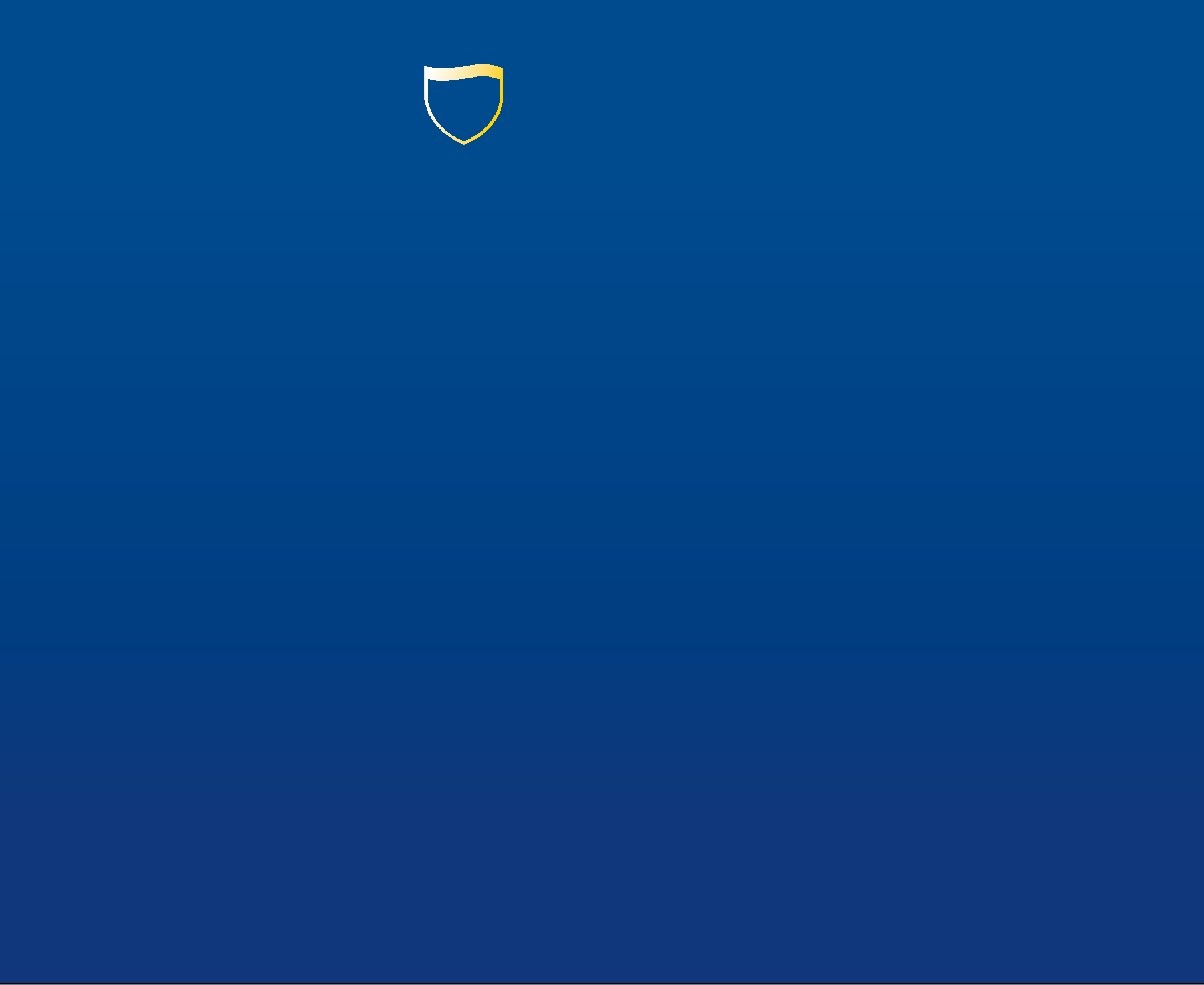 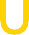 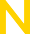 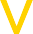 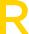 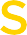 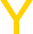 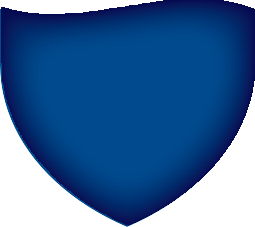 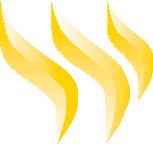 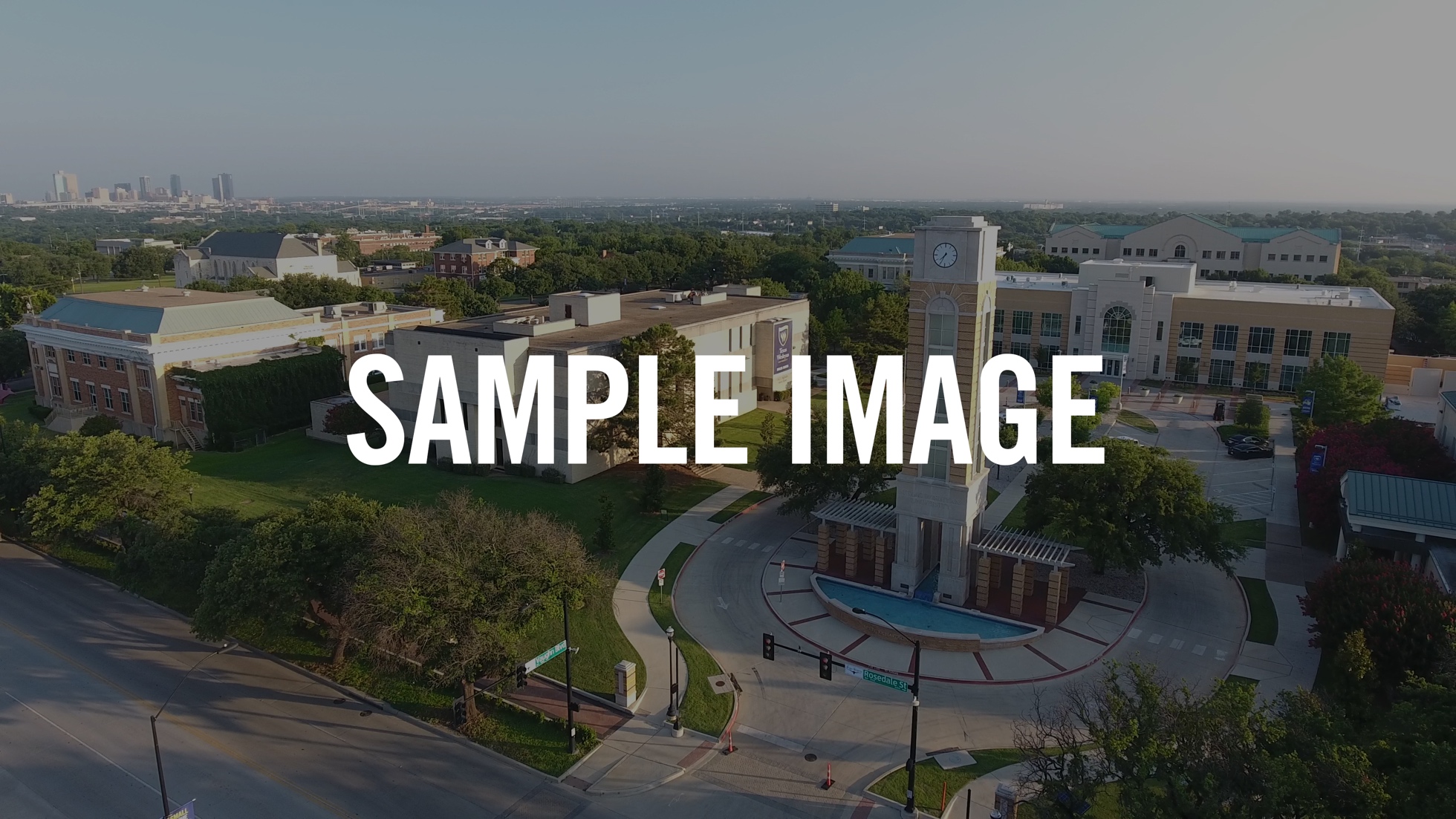 SAMPLE TITLEEVENT	DETAILS AUG. 21 | 11 A.M.	-	1 P.M.LOCATIONMore	event details could	go here if needed. More	event details could	go here if needed. More	event details could	go here if needed. 	TXWES.EDU	QUESTIONS?Contact us at	817-531-4444 or info@txwes.edu